РЕШЕНИЕСобрания депутатов муниципального образования«Зеленогорское сельское поселение»Об утверждении Положения о порядке выявления, учете и приобретении права муниципальной собственности на бесхозяйное недвижимоеимущество, расположенное на территориимуниципального образования «Зеленогорское сельское поселение»            В соответствии со статьей 225 Гражданского кодекса Российской Федерации; статьями 14, 50 Федерального закона -ФЗ «Об общих принципах организации местного самоуправления в Российской Федерации», Приказом Минэкономразвития России от 22.11.2013 № 701 «Об установлении порядка принятия на учет бесхозяйных недвижимых вещей, Уставом муниципального образования «Зеленогорское сельское поселение», с целью обеспечения нормальной и безопасной технической эксплуатации объектов, повышения эффективности использования имущества, находящегося на территории муниципального образования, Собрание депутатов муниципального образования «Зеленогорское сельское поселение»  РЕШИЛО:1. Утвердить Положение о порядке выявления, учете и приобретении права муниципальной собственности на бесхозяйное недвижимое имущество, расположенное на территории муниципального образования «Зеленогорское сельское поселение», прилагаемое к настоящему решению.2. Настоящее решение вступает в силу со дня его обнародования.Глава муниципального образования Председатель Собрания депутатов МО «Зеленогорское сельское поселение»                                      Н.В.ГранатоваПриложение №1к решению Собрания депутатовмуниципального образования«Зеленогорское сельское поселение»от 28.09.2018 г. № 256ПОЛОЖЕНИЕо порядке выявления, учете и приобретении права муниципальнойсобственности на бесхозяйное недвижимое имущество, расположенноена территории МО «Зеленогорское сельское поселение» 1.1. Настоящее Положение разработано в соответствии со статьями 225,236 Гражданского кодекса Российской Федерации; статьями 14, 50 Федерального закона -ФЗ «Об общих принципах организации местного самоуправления в Российской Федерации», постановлением Правительства Российской Федерации «Об утверждении Положения о принятии на учет бесхозяйных недвижимых вещей» (с изменениями).Положение определяет последовательность действий по выявлению бесхозяйного недвижимого имущества (долей в праве собственности на имущество), включению этого имущества в реестр объектов бесхозяйного недвижимого имущества администрацией муниципального образования «Зеленогорское сельское поселение» (далее – администрация), а также признанию права муниципальной собственности на бесхозяйное имущество на территории муниципального образования «Зеленогорское сельское поселение» (далее – сельское поселение).Под бесхозяйным недвижимым имуществом для целей настоящего Положения понимается: здания, помещения, сооружения, инженерные коммуникации, объекты незавершенного строительства (далее - объекты недвижимого имущества), которые не имеют собственника или собственник которых неизвестен либо, если иное не предусмотрено законами, от права собственности, на которые собственник отказался.1.2. Главными целями и задачами выявления бесхозяйных объектов недвижимого имущества и оформления муниципального права собственности на них являются:а) вовлечение неиспользуемых объектов недвижимого имущества в свободный гражданский оборот;б) обеспечение нормальной и безопасной технической эксплуатации объектов;в) повышение эффективности использования имущества, находящегося на территории сельского поселение.1.3. Администрация  осуществляет ведение реестра объектов бесхозяйного недвижимого имущества по форме согласно приложению № 1, оформление имущества в муниципальную собственность.1.4. Приобретателем недвижимого имущества (долей в праве собственности на имущество) является сельское поселение.2. Порядок выявление бесхозяйного недвижимого имущества2.1. Бесхозяйные объекты недвижимого имущества выявляются в результате проведения инвентаризации, при проведении ремонтных работ на объектах инженерной инфраструктуры сельского поселения или иными способами.Организация работ по выявлению бесхозяйных объектов недвижимого имущества, объектов инженерной инфраструктуры возлагается на администрацию сельского поселения.2.2. Принятие на учет обнаруженных объектов недвижимого имущества осуществляется, также на основании обращения предприятия, учреждения, организации любой формы собственности, Собрания депутатов муниципального образования «Зеленогорское сельское поселение», физических лиц.2.3. В обращении указываются:-  наименование, назначение бесхозяйного объекта недвижимости;-  адрес (местоположение объекта, при этом для объектов инженерной инфраструктуры местоположение определяется адресами узлов подключений (распределений) и домовладений, к которым проведены инженерные коммуникации);-  ориентировочные сведения об объекте (год постройки, технические характеристики заявляемых объектов):- для зданий и помещений - площадь;- для сетевых объектов инженерной инфраструктуры - протяженность, диаметр (материал трубопроводов, марка и сечение кабеля).2.4. После получения информации о бесхозяйно содержащемся объекте недвижимого имущества, распоряжением администрации создается комиссия по выявлению бесхозяйного недвижимого имущества на территории сельского поселения, которая:- организует проведение проверки поступившей информации с выездом на место;- в 5-дневный срок после дня поступления обращения составляет акт по форме согласно приложению № 2. Оформленный акт направляется в 2-дневный срок после дня составления акта на утверждение главе администрации муниципального образования «Зеленогорское сельское поселение».3. Проверка сведений о бесхозяйных объектах недвижимого имущества3.1. После получения акта администрация со дня составления акта в 2-х месячный срок проводит работу по уточнению и дополнению информации о бесхозяйных объектах недвижимого имущества:1) запрашивает по каждому объекту недвижимого имущества:- справки о том, что данный объект недвижимого имущества не учтен в реестрах федерального имущества, государственного имущества Республики Марий Эл и органов местного самоуправления;- проводит необходимые мероприятия по опубликованию (обнародованию) сведений о предполагаемой постановке объекта недвижимого имущества на учет в органе, осуществляющем государственную регистрацию прав;2) в случае необходимости проводит визуальный осмотр в течении дня до оформлении акта бесхозяйного недвижимого имущества или имущества, от права собственности, на которое собственники отказались.3.2. По окончании 2-х месячных мероприятий по проверке сведений об объектах недвижимого имущества, администрация готовит проект постановления администрации о признании недвижимого имущества бесхозяйным и включении его в реестр бесхозяйного имущества.Постановление публикуется в средствах массовой информации и размещается на официальном портале Марий Эл на сайте Администрации муниципального образования «Моркинский муниципальный район» на странице Зеленогорского сельского поселения.3.3. После опубликования постановления администрации о признании недвижимого имущества бесхозяйным, администрация, в случае отсутствия кадастрового паспорта на бесхозяйный объект недвижимого имущества, заказывает кадастровый паспорт в органах технической инвентаризации.Работы по проведению технической инвентаризации и изготовлению кадастровых паспортов на бесхозяйные объекты недвижимого имущества осуществляются за счет средств бюджета сельского поселения.3.4. В случае выявления информации о собственнике объекта при наличии намерения по содержанию имущества глава администрации принимает решение о прекращении работ по сбору документов для постановки на учет в качестве бесхозяйного и сообщает сведения о том, что недвижимое имущество не является бесхозяйным лицу, предоставившему первичную информацию об объекте.«При этом Администрация направляет собственнику объекта обращение с просьбой отказаться от прав на него в пользу муниципального образования либо принять меры к его надлежащему содержанию.В случае если собственник намерен отказаться от принадлежащего ему имущества, то он предоставляет в Администрацию заявление об отказе от права собственности на объект недвижимого имущества, либо заявление, подтверждающее намерение содержать имущество.3.5. В целях предотвращения угрозы разрушения имущества, имеющего признаки бесхозяйного, его утраты, возникновения чрезвычайных ситуаций (в части содержания в надлежащем состоянии объектов жизнеобеспечения, инженерной инфраструктуры и объектов благоустройства) администрация вправе осуществлять сохранность данного имущества за счет средств местного бюджета.4. Порядок принятия на учет бесхозяйных объектов недвижимого имущества4.1. На основании кадастрового паспорта на бесхозяйный объект, подготовленного в порядке, установленном п. 3.1 настоящего Положения, и документов, подтверждающих, что объект недвижимого имущества не имеет собственника (или его собственник неизвестен), администрация обращается в орган, осуществляющий государственную регистрацию прав с заявлением о приеме бесхозяйного объекта недвижимого имущества на учет.4.2. После принятия на учет бесхозяйного объекта недвижимого имущества администрация получает в органе, осуществляющем государственную регистрацию прав, выписку из Единого государственного реестра прав о принятии на учет объекта недвижимого имущества установленного образца.4.3. В течение тридцати дней со дня постановки бесхозяйного объекта недвижимого имущества на учет администрация готовит проект постановления администрации, в котором указывается лицо, которому бесхозяйное имущество будет передано на ответственное хранение с правом эксплуатации, содержания и ремонта, или без такого права, до принятия его в муниципальную собственность, либо определяет специализированное предприятие, принимающего на техническое обслуживание бесхозяйные объекты до признания права муниципальной собственности и определения балансодержателя в установленном законодательством порядке.Постановление публикуется в средствах массовой информации и размещается на официальном сайте Администрации муниципального образования «Моркинский муниципальный район» в информационно-телекоммуникационной сети «Интернет».5. Порядок регистрации права муниципальной собственности 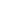 на объект недвижимого имущества5.1. По истечении года со дня постановки бесхозяйного объекта недвижимого имущества на учет в органе, осуществляющем государственную регистрацию прав, администрация обращается в суд с требованием о признании права муниципальной собственности на данный объект.5.2. На основании решения суда, вступившего в законную силу, администрация включает объект в реестр муниципальной собственности и проводит государственную регистрацию права муниципальной собственности в органе, осуществляющем государственную регистрацию прав.5.3. После регистрации права муниципальной собственности администрация, проводит мероприятия по оформлению земельных участков под выявленные объекты недвижимости в муниципальную собственность.5.4. После    получения    свидетельства    на    право    муниципальной собственности    выносятся    предложения    о    дальнейшем    использовании объекта.     На   основании   принятого решения   издается   соответствующее распоряжение главы администрации поселения.Приложение №2к Положениюо порядке выявления, учете и приобретенииправа муниципальной собственностина бесхозяйное недвижимое имущество,расположенное на территорииМО «Зеленогорское сельское поселение»РЕЕСТРбесхозяйных объектов недвижимостина территории МО «Зеленогорское сельское поселение»Приложение № 3к ПоложениюО порядке выявления, учете и приобретенииправа муниципальной собственностина бесхозяйное недвижимое имущество,расположенное на территорииМО «Зеленогорское сельское поселение»УТВЕРЖДАЮГлава администрацииМО «Зеленогорское сельское поселение»____________________(подпись)____________________(дата)АКТ№________ от ______________выявления бесхозяйного недвижимого имуществана территории МО «Зеленогорское сельское поселение»Комиссия, назначенная Распоряжением Администрации от ______, № _____в составе:_______________________________________(ФИО, занимаемая должность);_______________________________________(ФИО, занимаемая должность);_______________________________________(ФИО, занимаемая должность);провела осмотр недвижимого имущества, имеющего признаки бесхозяйного. Наименование имущества __________________________________________________________________ __________________________________________________________________ Местоположение имущества __________________________________________________________________ __________________________________________________________________ Краткая характеристика имущества __________________________________________________________________ __________________________________________________________________ __________________________________________________________________ Признаки, по которым имущество может быть отнесено к бесхозяйному __________________________________________________________________ __________________________________________________________________ Бывший владелец имущества________________________________________________ С какого времени имущество бесхозяйное________________________________________________________Подписи членов комиссии:________________ (расшифровка подписи)________________ (расшифровка подписи)________________ (расшифровка подписи)«Зеленогорск ял кундем» муниципальный образованийындепутатше–влакын Погынжо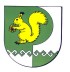 Собрание депутатов    муниципального образования  «Зеленогорское сельское поселение» № 156 28 сентября 2018 года№ппНаименование объектаМестонахождение объектаКраткая характеристика объекта№, дата Постановления администрации о признании объекта бесхозяйнымДата постановки на учет в регистрирующем органеПримечание